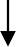 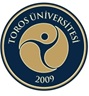 SAĞLIK BİLİMLERİ FAKÜLTESİFAKÜLTE YÖNETİM KURULU TOPLANTISIİŞ AKIŞIDoküman No    :SBF-İA-002İlk Yayın Tarihi  :20.03.2022Revüzyon Tarihi:--Revüzyon No     :00SAĞLIK BİLİMLERİ FAKÜLTESİFAKÜLTE YÖNETİM KURULU TOPLANTISIİŞ AKIŞIDoküman No    :SBF-İA-002İlk Yayın Tarihi  :20.03.2022Revüzyon Tarihi:--Revüzyon No     :00SAĞLIK BİLİMLERİ FAKÜLTESİFAKÜLTE YÖNETİM KURULU TOPLANTISIİŞ AKIŞIDoküman No    :SBF-İA-002İlk Yayın Tarihi  :20.03.2022Revüzyon Tarihi:--Revüzyon No     :00SAĞLIK BİLİMLERİ FAKÜLTESİFAKÜLTE YÖNETİM KURULU TOPLANTISIİŞ AKIŞIDoküman No    :SBF-İA-002İlk Yayın Tarihi  :20.03.2022Revüzyon Tarihi:--Revüzyon No     :00SAĞLIK BİLİMLERİ FAKÜLTESİFAKÜLTE YÖNETİM KURULU TOPLANTISIİŞ AKIŞIDoküman No    :SBF-İA-002İlk Yayın Tarihi  :20.03.2022Revüzyon Tarihi:--Revüzyon No     :00İŞ AKIŞININ AMACIFakülte Yönetim Kurulu Toplantısı işlemlerinin mevzuata uygun şekilde yürütülmesiFakülte Yönetim Kurulu Toplantısı işlemlerinin mevzuata uygun şekilde yürütülmesiFakülte Yönetim Kurulu Toplantısı işlemlerinin mevzuata uygun şekilde yürütülmesiKAPSAMITÜ Sağlık Bilimleri Fakültesi idari hizmetler faaliyetlerini kapsar.TÜ Sağlık Bilimleri Fakültesi idari hizmetler faaliyetlerini kapsar.TÜ Sağlık Bilimleri Fakültesi idari hizmetler faaliyetlerini kapsar.GİRDİLERToplantı gündemindeki yazılarÇIKTILARFakülte Yönetim Kurulu KararlarıKONTROL KRİTERLERİ2547 Sayılı Kanun ve ilgili mevzuat2547 Sayılı Kanun ve ilgili mevzuat2547 Sayılı Kanun ve ilgili mevzuatİŞ AKIŞI SORUMLUSUFakülte SekreteriFakülte SekreteriFakülte Sekreteriİş Akışı AdımlarıSorumluİlgili DokümanlarFakülte Yönetim Kurulu gündemine alınacak belgeler Fakülte Sekreterince tasnif edilir ve Dekana sunulur.Belgeler Dekan tarafından kontrol edilir ve uygun görülenler toplantı gündemine alınır.Hayır	Eksiklik veya	Evet hata var mı?İlgili birime/kuruma/kişiye uygun görülmediği gerekçesiyle yazılı olarak bildirilirDekan tarafından belirlenen toplantı gündemi, tarihi, saati ve yerini belirten toplantı davet yazısı hazırlanıp Dekan tarafından imzalanıp Yönetim Kurulu Üyelerine bildirilir.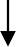 Toplantı alınan kararlar yazılır ve kurul üyelerine imzalatılır.Toplantı alınan kararlar ilgili birimler ile kişilere ve Rektörlük Makamına bildirilir.Kararlar ve ilgili belgeler dosyasına kaldırılarak arşivlenir.*Fakülte Sekreteri* İlgili birim /kurum/ kişiden gelen yazılar.Fakülte Yönetim Kurulu gündemine alınacak belgeler Fakülte Sekreterince tasnif edilir ve Dekana sunulur.Belgeler Dekan tarafından kontrol edilir ve uygun görülenler toplantı gündemine alınır.Hayır	Eksiklik veya	Evet hata var mı?İlgili birime/kuruma/kişiye uygun görülmediği gerekçesiyle yazılı olarak bildirilirDekan tarafından belirlenen toplantı gündemi, tarihi, saati ve yerini belirten toplantı davet yazısı hazırlanıp Dekan tarafından imzalanıp Yönetim Kurulu Üyelerine bildirilir.Toplantı alınan kararlar yazılır ve kurul üyelerine imzalatılır.Toplantı alınan kararlar ilgili birimler ile kişilere ve Rektörlük Makamına bildirilir.Kararlar ve ilgili belgeler dosyasına kaldırılarak arşivlenir.*Dekan*Fakülte Sekreteri* İlgili birim /kurum/ kişiden gelen yazılar.Fakülte Yönetim Kurulu gündemine alınacak belgeler Fakülte Sekreterince tasnif edilir ve Dekana sunulur.Belgeler Dekan tarafından kontrol edilir ve uygun görülenler toplantı gündemine alınır.Hayır	Eksiklik veya	Evet hata var mı?İlgili birime/kuruma/kişiye uygun görülmediği gerekçesiyle yazılı olarak bildirilirDekan tarafından belirlenen toplantı gündemi, tarihi, saati ve yerini belirten toplantı davet yazısı hazırlanıp Dekan tarafından imzalanıp Yönetim Kurulu Üyelerine bildirilir.Toplantı alınan kararlar yazılır ve kurul üyelerine imzalatılır.Toplantı alınan kararlar ilgili birimler ile kişilere ve Rektörlük Makamına bildirilir.Kararlar ve ilgili belgeler dosyasına kaldırılarak arşivlenir.*Dekan*Fakülte Sekreteri*Dekanlık Yazı İşleri Memuru*Fakülte Yönetim Kurulu Kararları ve karar ekleri ile kararlara dayanak yazılar.Hazırlayan Sevim FIRATYürürlük OnayıProf. Dr. Fügen ÖZCANARSLAN